Зарегистрировано в Минюсте России 13 августа 2014 г. N 33576МИНИСТЕРСТВО ОБРАЗОВАНИЯ И НАУКИ РОССИЙСКОЙ ФЕДЕРАЦИИПРИКАЗот 16 июня 2014 г. N 658ОБ УТВЕРЖДЕНИИ ПОРЯДКАПРОВЕДЕНИЯ СОЦИАЛЬНО-ПСИХОЛОГИЧЕСКОГО ТЕСТИРОВАНИЯЛИЦ, ОБУЧАЮЩИХСЯ В ОБЩЕОБРАЗОВАТЕЛЬНЫХ ОРГАНИЗАЦИЯХИ ПРОФЕССИОНАЛЬНЫХ ОБРАЗОВАТЕЛЬНЫХ ОРГАНИЗАЦИЯХ, А ТАКЖЕВ ОБРАЗОВАТЕЛЬНЫХ ОРГАНИЗАЦИЯХ ВЫСШЕГО ОБРАЗОВАНИЯВ соответствии с подпунктом 5.2.73(8) Положения о Министерстве образования и науки Российской Федерации, утвержденного постановлением Правительства Российской Федерации от 3 июня 2013 г. N 466 (Собрание законодательства Российской Федерации, 2013, N 23, ст. 2923; N 33, ст. 4386; N 37, ст. 4702; 2014, N 2, ст. 126; N 6, ст. 582), приказываю:Утвердить прилагаемый Порядок проведения социально-психологического тестирования лиц, обучающихся в общеобразовательных организациях и профессиональных образовательных организациях, а также в образовательных организациях высшего образования.МинистрД.В.ЛИВАНОВПриложениеУтвержденприказом Министерства образованияи науки Российской Федерацииот 16 июня 2014 г. N 658ПОРЯДОКПРОВЕДЕНИЯ СОЦИАЛЬНО-ПСИХОЛОГИЧЕСКОГО ТЕСТИРОВАНИЯЛИЦ, ОБУЧАЮЩИХСЯ В ОБЩЕОБРАЗОВАТЕЛЬНЫХ ОРГАНИЗАЦИЯХИ ПРОФЕССИОНАЛЬНЫХ ОБРАЗОВАТЕЛЬНЫХ ОРГАНИЗАЦИЯХ, А ТАКЖЕВ ОБРАЗОВАТЕЛЬНЫХ ОРГАНИЗАЦИЯХ ВЫСШЕГО ОБРАЗОВАНИЯ1. Настоящий Порядок проведения социально-психологического тестирования лиц, обучающихся в общеобразовательных организациях и профессиональных образовательных организациях, а также в образовательных организациях высшего образования (далее - Порядок), определяет правила проведения социально-психологического тестирования (далее - тестирование) лиц, обучающихся в общеобразовательных организациях, профессиональных образовательных организациях и образовательных организациях высшего образования (далее - соответственно обучающиеся и образовательная организация), направленного на раннее выявление немедицинского потребления наркотических средств и психотропных веществ.2. Тестирование обучающихся, достигших возраста пятнадцати лет, проводится при наличии их информированных согласий в письменной форме об участии в тестировании (далее - информированное согласие). Тестирование обучающихся, не достигших возраста пятнадцати лет, проводится при наличии информированного согласия одного из родителей или иного законного представителя.3. Тестирование осуществляется в соответствии с распорядительным актом руководителя образовательной организации, проводящей тестирование.4. Для проведения тестирования руководитель образовательной организации, проводящей тестирование:организует получение от обучающихся либо от их родителей или иных законных представителей информированных согласий;утверждает поименные списки обучающихся, составленные по итогам получения от обучающихся либо от их родителей или иных законных представителей информированных согласий;создает комиссию, обеспечивающую организационно-техническое сопровождение тестирования (далее - Комиссия), и утверждает ее состав из числа работников образовательной организации;утверждает расписание тестирования по классам (группам) и кабинетам (аудиториям);обеспечивает соблюдение конфиденциальности при проведении тестирования и хранении результатов тестирования.5. При проведении тестирования в каждой аудитории присутствует член Комиссии.6. При проведении тестирования допускается присутствие в аудитории в качестве наблюдателей родителей (законных представителей) обучающихся, участвующих в тестировании.7. Перед началом проведения тестирования члены Комиссии проводят инструктаж обучающихся, участвующих в тестировании, в том числе информируют об условиях тестирования и его продолжительности.8. С целью обеспечения конфиденциальности результатов тестирования во время его проведения не допускается свободное общение между обучающимися, участвующими в тестировании, перемещение по аудитории. Каждый обучающийся, участвующий в тестировании, имеет право в любое время отказаться от тестирования, поставив об этом в известность члена Комиссии.9. По завершении тестирования члены Комиссии собирают результаты тестирования, которые группируются по возрасту обучающихся (не достигших возраста пятнадцати лет; достигших возраста пятнадцати лет) и упаковываются членами Комиссии в пакеты. На лицевой стороне пакетов с результатами тестирования указывается: наименование образовательной организации, проводящей тестирование, ее местонахождение; возраст и количество обучающихся, принявших участие в тестировании; дата и время проведения тестирования; ставятся подписи всех членов Комиссии с расшифровкой фамилии, имени и отчества.10. Руководитель образовательной организации, проводящей тестирование, в трехдневный срок с момента проведения тестирования обеспечивает направление акта передачи результатов тестирования в орган исполнительной власти субъекта Российской Федерации, осуществляющий государственное управление в сфере образования, на территории которого находится образовательная организация, проводящая тестирование.Руководитель образовательной организации, проводящей тестирование, обеспечивает хранение в течение года информированных согласий в условиях, гарантирующих конфиденциальность и невозможность несанкционированного доступа к ним.11. В целях проведения тестирования органам исполнительной власти субъектов Российской Федерации, осуществляющим государственное управление в сфере образования, рекомендовано:формирование календарного плана проведения тестирования расположенными на их территории образовательными организациями;взаимодействие с образовательными организациями, проводящими тестирование, по приему результатов тестирования;определение мест хранения результатов тестирования и соблюдение конфиденциальности при их хранении и использовании;выполнение обработки и анализ результатов тестирования в период до тридцати календарных дней с момента их получения от образовательных организаций, проводящих тестирование;составление акта результатов тестирования с указанием образовательных организаций, принявших участие в нем (с информацией об адресах образовательных организаций, количестве участников тестирования, их возрасте и классе), его передачу в орган государственной власти субъекта Российской Федерации в сфере охраны здоровья для планирования дополнительных мер по профилактике немедицинского потребления обучающимися наркотических средств и психотропных веществ.\ql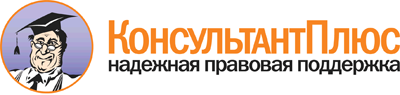 Приказ Минобрнауки России от 16.06.2014 N 658
"Об утверждении Порядка проведения социально-психологического тестирования лиц, обучающихся в общеобразовательных организациях и профессиональных образовательных организациях, а также в образовательных организациях высшего образования"
(Зарегистрировано в Минюсте России 13.08.2014 N 33576)Документ предоставлен КонсультантПлюс

www.consultant.ru

Дата сохранения: 29.08.2014